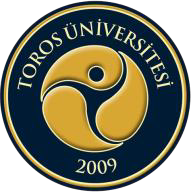                   TOROS ÜNİVERSİTESİ FİZYOTERAPİ VE REHABİLİTASYON BÖLÜMÜ 1. SINIF 2022-2023 GÜZ DÖNEMİ DERS PROGRAMI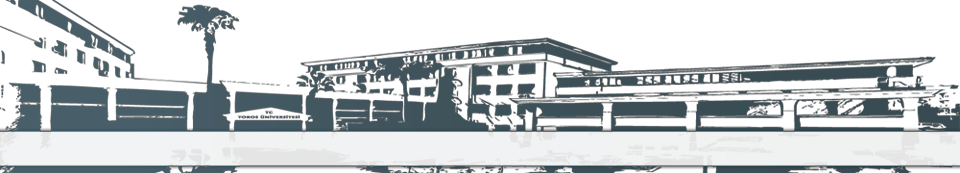 GÜNSAATPAZARTESİ SALIÇARŞAMBA PERŞEMBE PERŞEMBE CUMA 08:10-09:00Fzt 103- Fizyoloji IÖğr. Gör. Turgay ArslanB306TUR101TÜRK DİLİ 1OKT NEVZAT EROL(ONLINE)09:10-10:00Fzt 103- Fizyoloji IÖğr. Gör. Turgay ArslanB306TUR101TÜRK DİLİ 1OKT NEVZAT EROL (ONLINE)10:10-11:00Fzt 103- Fizyoloji IÖğr. Gör. Turgay ArslanB306ATA 101ATA.İLK. VE İNK.TARÖğr.Gör. Ercan BOLAT(ONLINE)FZT107 Fizyoterapi ve Rehabilitasyona Giriş Doç. Dr. Serkan TAŞB306Ders Adı: FZT 109- PsikolojiProf. Dr. Aslan OĞUZB405Ders Adı: FZT 109- PsikolojiProf. Dr. Aslan OĞUZB405FZT 101 – Anatomi IUzm. Dr. Mustafa Arif AluçluB203.11:10-12:00Fzt 103- Fizyoloji IÖğr. Gör. Turgay ArslanB306DER. KODU: ATA 101ATA.İLK. VE İNK.TARÖğr.Gör. Ercan BOLAT(ONLINE)FZT107 Fizyoterapi ve Rehabilitasyona Giriş Doç. Dr. Serkan TAŞB306Ders Adı: FZT 109- PsikolojiProf. Dr. Aslan OĞUZB405Ders Adı: FZT 109- PsikolojiProf. Dr. Aslan OĞUZB405FZT 101 – Anatomi IUzm. Dr. Mustafa Arif AluçluB203           12:00-13:00E İ13:10-14:00FZT105 FizikÖğr. Gör. Birsen KESİK ZEYREKB306İNG101YABANCI DİL IÖğr. Gör. Sena TEKELİ(ONLINE)FZTS D1 İletişim becerileriOKT NEVZAT EROLB405FZTS D1 İletişim becerileriOKT NEVZAT EROLB405FZT 101 – Anatomi IUzm. Dr. Mustafa Arif AluçluB20314:10-15:00FZT105 FizikÖğr. Gör. Birsen KESİK ZEYREKB306İNG101YABANCI DİL IÖğr. Gör. Sena TEKELİ(ONLINE)FZT SD1 İletişim becerileriOKT NEVZAT EROLB405FZT SD1 İletişim becerileriOKT NEVZAT EROLB405FZT 101 – Anatomi IUzm. Dr. Mustafa Arif AluçluB20315:10-16:00KRY101KARİYER PLANLAMADr. Öğr. Ü. Aydan KAYSERİLİ(ONLINE)FZT SD7 Fizyoterapi ve Rehabilitasyonda Meslekler ArasıEğitim ve İşbirliğiOp. Dr. Bülent ÖZDEMİRB405FZT SD5 Fizyoterapi ve Rehabilitasyon TerminolojisiUzm. Dr. Aslıhan KUŞVURANB405FZT 101 – Anatomi IUzm. Dr. Mustafa Arif AluçluB20316:10-17:00FZT SD7 Fizyoterapi ve Rehabilitasyonda Meslekler ArasıEğitim ve İşbirliğiOp. Dr. Bülent ÖZDEMİRB405FZT SD5 Fizyoterapi ve Rehabilitasyon TerminolojisiUzm. Dr. Aslıhan KUŞVURANB405FZT 101 – Anatomi IUzm. Dr. Mustafa Arif AluçluB203